Publicado en Valencia, España el 22/11/2014 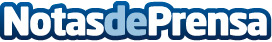 Fotógrafa mexicana participará en la exposición “No Dona Igual 2014”Con motivo del Día Internacional de la Eliminación de la Violencia contra la Mujer, una de las fotografías de la mexicana Jacky Nava formará parte de la exposición “No Dona Igual 2014”. La inauguración se llevará a cabo este 25 de noviembre en el Museo del Carmen de Valencia.
Datos de contacto:Denise Lucía AyalaNota de prensa publicada en: https://www.notasdeprensa.es/fotografa-mexicana-participara-en-la Categorias: Fotografía Artes Visuales Sociedad Eventos http://www.notasdeprensa.es